Susan B. AnthonySusan B. Anthony was born February 15, 1820 in Adams, Massachusetts. She was brought up in a Quaker family with long activist traditions. Early in her life she developed a sense of justice and moral zeal.After teaching for fifteen years, she became active in temperance. Because she was a woman, she was not allowed to speak at temperance rallies. This experience, and her acquaintance with Elizabeth Cady Stanton, led her to join the women's rights movement in 1852. Soon after she dedicated her life to woman suffrage.Ignoring opposition and abuse, Anthony traveled, lectured and canvassed across the nation for the vote. She also campaigned for the abolition of slavery, women's rights to their own property and earnings, and women's labor organizations. In 1900, Anthony persuaded the University of Rochester to admit women.Anthony, who never married, was aggressive and compassionate by nature. She had a keen mind and a great ability to inspire. She remained active until her death on March 13, 1906.Abolitionist  
 After they moved to Rochester in 1845 members of the Anthony family were active in the anti-slavery movement. Anti-slavery Quakers met at their farm almost every Sunday, where they were sometimes joined by Frederick Douglass and William Lloyd Garrison. Anthony's brothers Daniel and Merritt were anti-slavery activists in Kansas.In 1856 Anthony became an agent for the American Anti-Slavery Society, arranging meetings, making speeches, putting up posters, and distributing leaflets. She encountered hostile mobs, armed threats, and things thrown at her. She was hung in effigy, and in Syracuse her image was dragged through the streets.In 1863 Anthony and Stanton organized a Women's National Loyal League to support and petition for the Thirteenth Amendment outlawing slavery. They went on to campaign for Black and women's full citizenship, including the right to vote, in the Fourteenth and Fifteenth Amendments. They were bitterly disappointed and disillusioned when women were excluded. Anthony continued to campaign for equal rights for all American citizens, including ex- slaves, in her newspaper The Revolution, which she began publishing in Rochester in 1868. Anthony attacked lynchings and racial prejudice in the Rochester newspapers in the 1890s.Educational ReformerIn 1846, at age 26, Susan B. Anthony took the position of head of the girls' department at Canajoharie Academy, her first paid position. She taught there for two years, earning $110 a year.In 1853 at the state teachers' convention Anthony called for women to be admitted to the professions and for better pay for women teachers. She also asked for women to have a voice at the convention and to assume committee positions.In 1859 Anthony spoke before the state teachers' convention at Troy, N.Y. and at the Massachusetts teachers' convention, arguing for coeducation and claiming there were no differences between the minds of men and women.Anthony called for equal educational opportunities for all regardless of race, and for all schools, colleges, and universities to open their doors to women and ex-slaves. She also campaigned for the right of children of ex-slaves to attend public schools.In the 1890s Anthony served on the board of trustees of Rochester's State Industrial School, campaigning for coeducation and equal treatment of boys and girls.In the 1890s Anthony raised $50,000 in pledges to ensure the admittance of women to the University of Rochester. In a last-minute effort to meet the deadline she put up the cash value of her life insurance policy. The University was forced to make good its promise and women were admitted for the first time in 1900.Labor ActivistSusan B. Anthony's paper The Revolution, first published in 1868, advocated an eight- hour day and equal pay for equal work. It promoted a policy of purchasing American- made goods and encouraging immigration to rebuild the South and settle the entire country. Publishing The Revolution in New York brought her in contact with women in the printing trades.In 1868 Anthony encouraged working women from the printing and sewing trades in New York, who were excluded from men's trade unions, to form Workingwomen's Associations. As a delegate to the National Labor Congress in 1868 Anthony persuaded the committee on female labor to call for votes for women and equal pay for equal work, although the men at the conference deleted the reference to the vote.In 1870 Anthony formed and was elected president of the Workingwomen's Central Association. The Association drew up reports on working conditions and provided educational opportunities for working women. Anthony encouraged a cooperative workshop founded by the Sewing Machine Operators Union and boosted the newly-formed women typesetters' union in The Revolution. Anthony tried to establish trade schools for women printers. When printers in New York went on strike she urged employers to hire women instead, believing this would show how they could do the job as well as men, and therefore deserved equal pay. At the 1869 National Labor Union Congress the men's Typographical Union accused her of strike- breaking and running a non-union shop at The Revolution, and called her an enemy of labor.In the 1890s, while president of the National American Woman Suffrage Association, Anthony emphasized the importance of gaining the support of organized labor. She encouraged Florence Kelley and Jane Addams in their work in Chicago, and Gail Laughlin in her goal to seek protection for working women through trade unions.Suffragist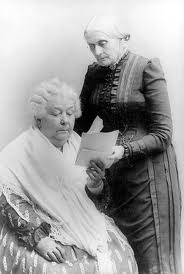 
 Susan B. Anthony was convinced by her work for temperance that women needed the vote if they were to influence public affairs. She was introduced by Amelia Bloomer to Elizabeth Cady Stanton, one of the leaders of the women's rights movement, in 1851 and attended her first women's rights convention in Syracuse in 1852.Anthony and Stanton believed the Republicans would reward women for their work in building support for the Thirteenth Amendment by giving them the vote. They were bitterly disappointed when this did not happen.In 1866 Anthony and Stanton founded the American Equal Rights Association and in 1868 they started publishing the newspaper The Revolution in Rochester, with the masthead "Men their rights, and nothing more; women, their rights, and nothing less," and the aim of establishing "justice for all."In 1869 the suffrage movement split, with Anthony and Stanton's National Association continuing to campaign for a constitutional amendment, and the American Woman Suffrage Association adopting a strategy of getting the vote for women on a state-by-state basis. Wyoming became the first territory to give women the vote in 1869.In the 1870s Anthony campaigned vigorously for women's suffrage on speaking tours in the West. Anthony, three of her sisters, and other women were arrested in Rochester in 1872 for voting. Anthony refused to pay her streetcar fare to the police station because she was "traveling under protest at the government's expense." She was arraigned with other women and election inspectors in Rochester Common Council chambers. She refused to pay bail and applied for habeas corpus, but her lawyer paid the bail, keeping the case from the Supreme Court. She was indicted in Albany, and the Rochester District Attorney asked for a change of venue because a jury might be prejudiced in her favor. At her trial in Canandaigua in 1873 the judge instructed the jury to find her guilty without discussion. He fined her $100 and made her pay courtroom fees, but did not imprison her when she refused to pay, therefore denying her the chance to appeal.In 1877 she gathered petitions from 26 states with 10,000 signatures, but Congress laughed at them. She appeared before every congress from 1869 to 1906 to ask for passage of a suffrage amendment. Between 1881 and 1885 Anthony, Stanton and Matilda Joslin Gage collaborated on and published the History of Woman Suffrage. The last volume, edited by Anthony and Ida Husted Harper, was published in 1902.In 1887 the two women's suffrage organizations merged as the National American Woman Suffrage Association with Stanton as president and Anthony as vice-president. Anthony became president in 1892 when Stanton retired. Anthony campaigned in the West in the 1890s to make sure that territories where women had the vote were not blocked from admission to the Union. She attended the International Council of Women at the 1893 World's Fair in Chicago.In 1900, aged 80, Anthony retired as President of NAWSA. In 1904 Anthony presided over the International Council of Women in Berlin and became honorary president of Carrie Chapman Catt's International Woman Suffrage Alliance.Susan B. Anthony died in 1906 at her home on Madison Street in Rochester.